Securitatea Datelor Laboratorul nr.3: Hack The  Box 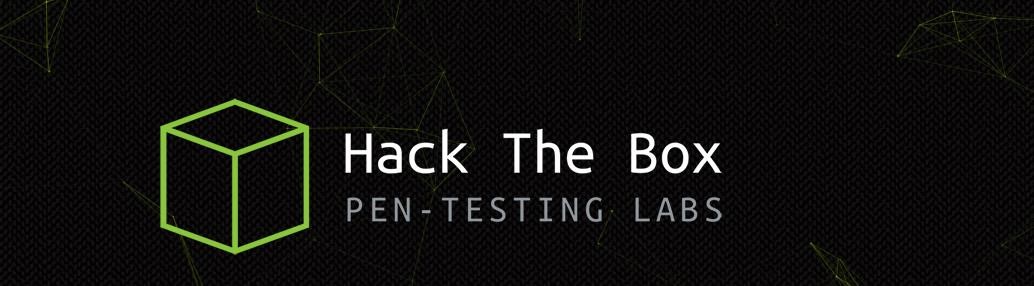 Ce este Hack The Box?  	Hack The Box (HTB) este o platformă online care pune la dispoziție diverse tipuri de mașini virtuale vulnerabile, cu scopul de a vă testa și îmbunătăți cunoștințele despre atacurile și metodele de escaladare a securității cibernetice.   Tipuri de mașini vulnerabile Reversing -inginerie inversă. Constă în dezasamblarea unui executabil pentru a obține codul sursă al aplicației. Crypto - criptografie. Provocările se bazează pe punerea la îndoială a capacității dvs. de a descifra. Stego-steganografie. Acesta constă în ascunderea mesajelor în interiorul fișierelor de tip text, imagini, audio, astfel încât acestea să treacă neobservate. Pwn - pentru a obține steagul, trebuie să compromiți siguranța a ceea ce vi se oferă și să deveniți proprietarul acestuia. Web - provocări de hacking asupra aplicațiilor web. SQL Injection, XSS și multe altele. Misc - câte puțin din fiecare. Forensics - va trebui să utilizați tehnici forensic pentru a descoperi steagul fișierelor. Mobile - piratarea aplicațiilor mobile. Înregistrare   	Pentru obținerea unei invitații pe www.hackthebox.eu va trebui  să realizăm următori pași Pasul 1) Accesăm site-ul  www.hackthebox.eu  și căutăm secțiunea Join Now din partea de jos a paginii 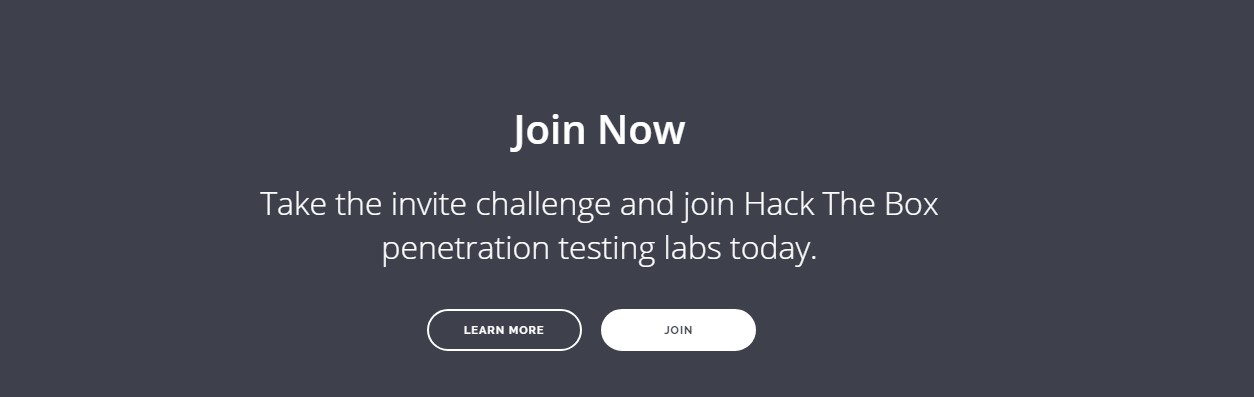 Pasul 2) Click pe butonul Join și suntem redirecționați pe linkul: https://www.hackthebox.eu/invite 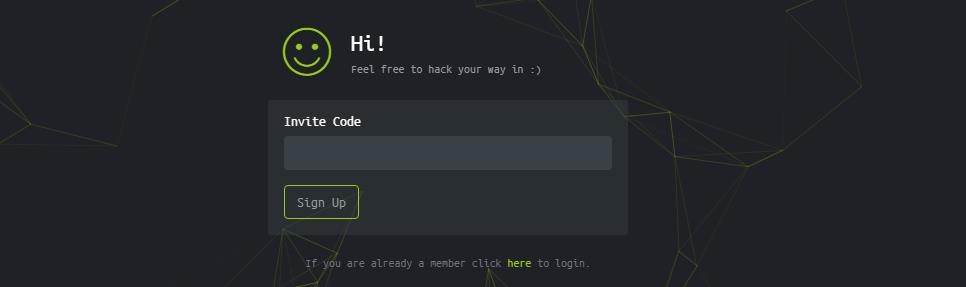 Pasul 3) Pentru obținerea “ Invite Code” va trebui să realizăm un atac aspra site-ului: Click dreapta pe pagina și acționăm butonul Inspect sau apăsarea simultană a tastelor  Ctrl+Shtift+I pentru deschiderea Instrumentelor Google Chrome 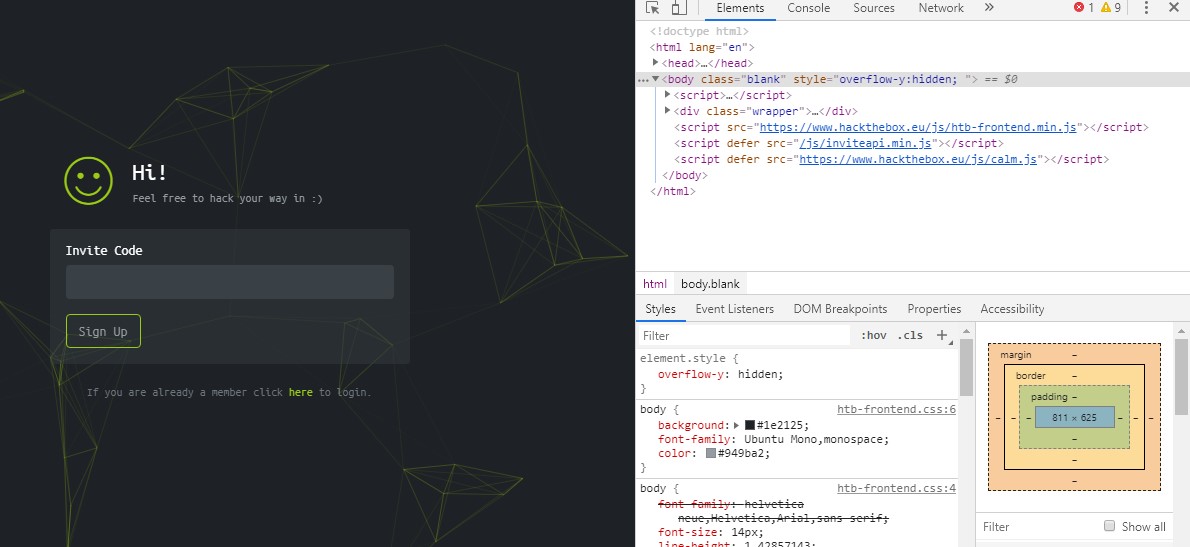 Pasul 4) În tab-ul Elements căutăm următorul script cu sursa ” /js/inviteapi.min.js” 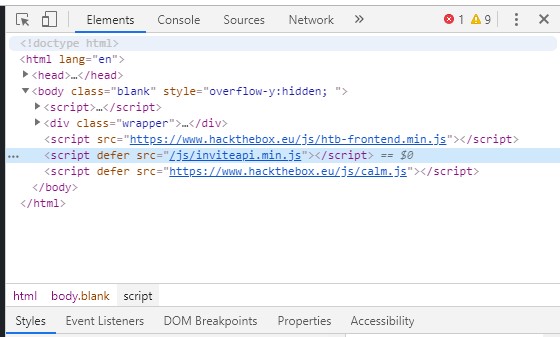 Pasul 5) Accesăm următorul link https://www.hackthebox.eu/js/inviteapi.min.js  (scriptul identificat la  	pasul 4), ar trebui să apară următoarea fereastră 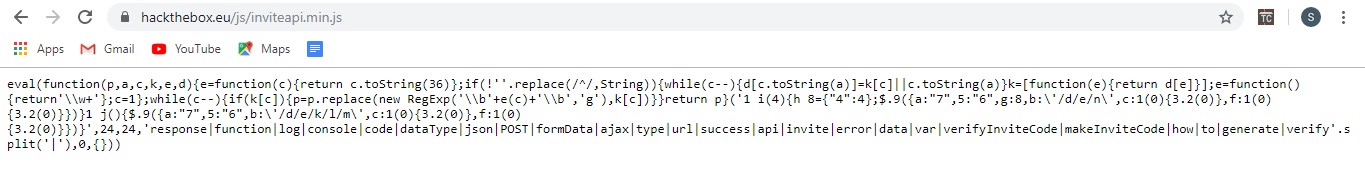 Pasul 6) Ne atrage atenția următorul tab makeInviteCode  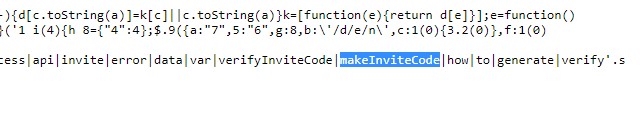 Revenim la pagina https://www.hackthebox.eu/invite și încercăm să îi găsim conținutul Pasul 7) În pagina https://www.hackthebox.eu/invite accesăm modul de dezvoltare a instrumentelor Google Chrome prin medota de la Pasul 3 ( tastele Ctrl+Shift+I) și în tab-ul Console tastăm  makeInviteCode ()  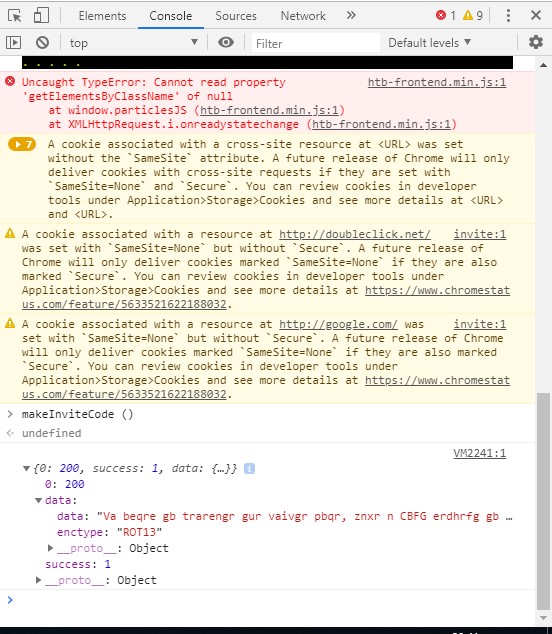 Pasul 8) În câmpul data va apărea un text cifrat, iar la enctype este numele cifrului cu care s-a criptat textul, în cazul nostru ROT13 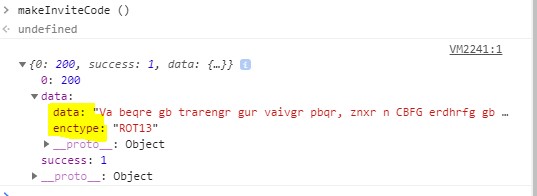 Pasul 9) Pentru  obținerea codului de invitație trebuie să descifrăm textul de mai sus Accesăm https://cryptii.com/pipes/rot13-decoder (decryptor pentru algoritmul Rot13) și introducem textul cifrat 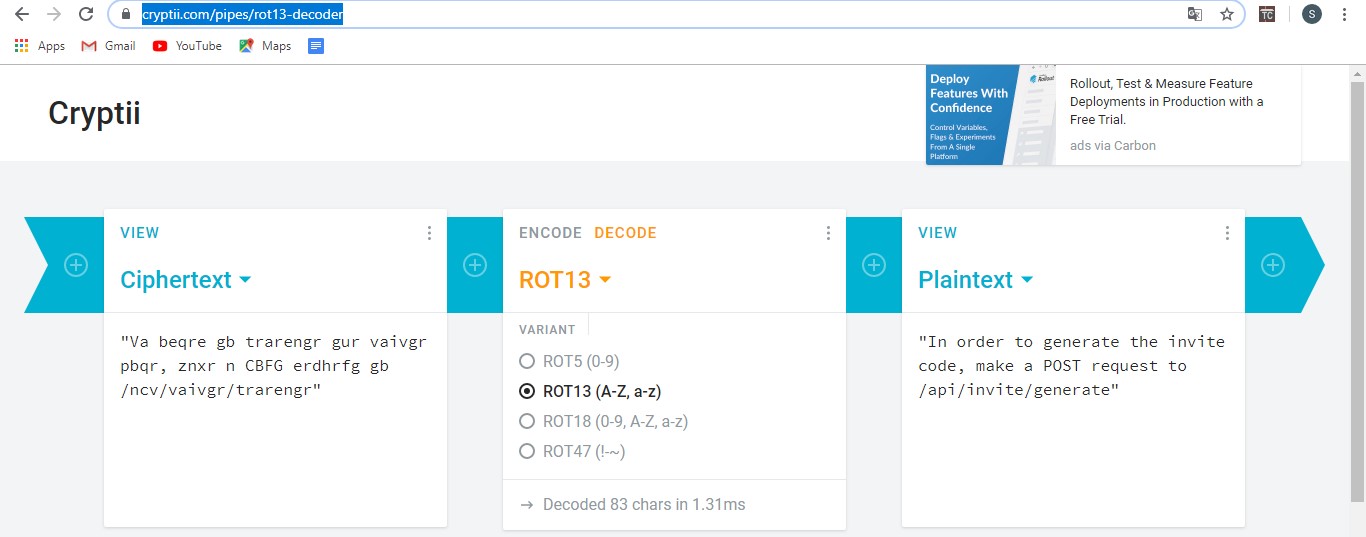 Textul în urma decriptării este următorul : "In order to generate the invite code, make a POST request to /api/invite/generate" Pasul 10) Accesăm terminalul pentru a realiza următorul  pas pentru generarea codului de invitație post (în Start scriem cmd și apăsăm tasta enter)  și introducem următoarea comandă curl -XPOST https://www.hackthebox.eu/api/invite/generate 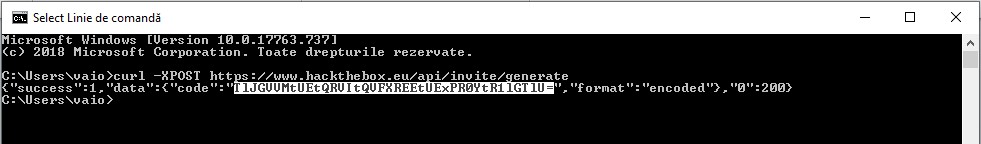 Pasul 11) Și codul acesta este criptat și încercăm să îl descifrăm cu Base64 https://www.base64decode.org/ 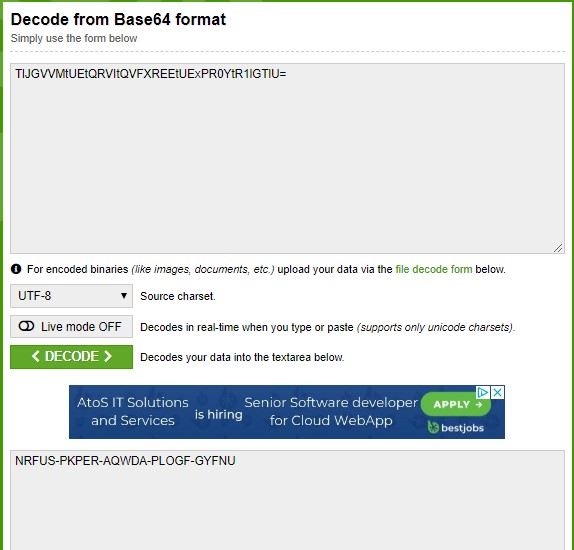 Pasul 12) Introducem codul obținut în pagina https://www.hackthebox.eu/invite  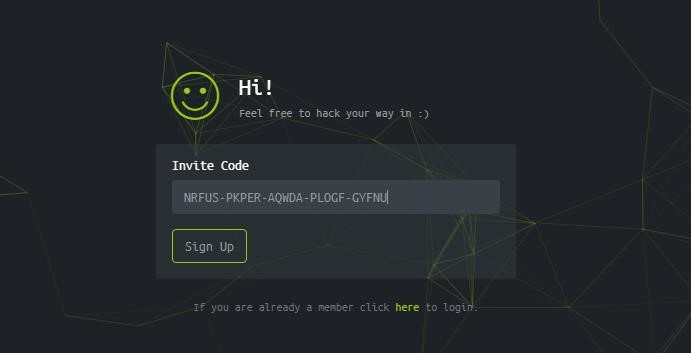 Pasul 13) Completarea următoarelor date: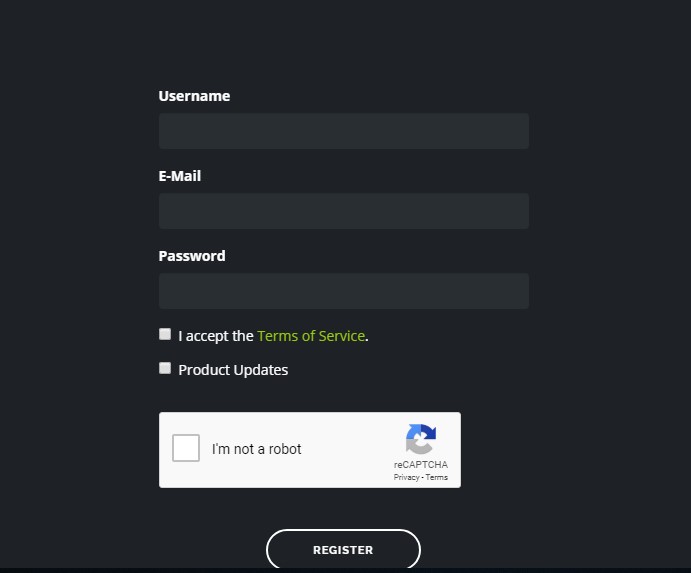 Pasul 14) Spor la obținut root pe cât mai multe mașini ! 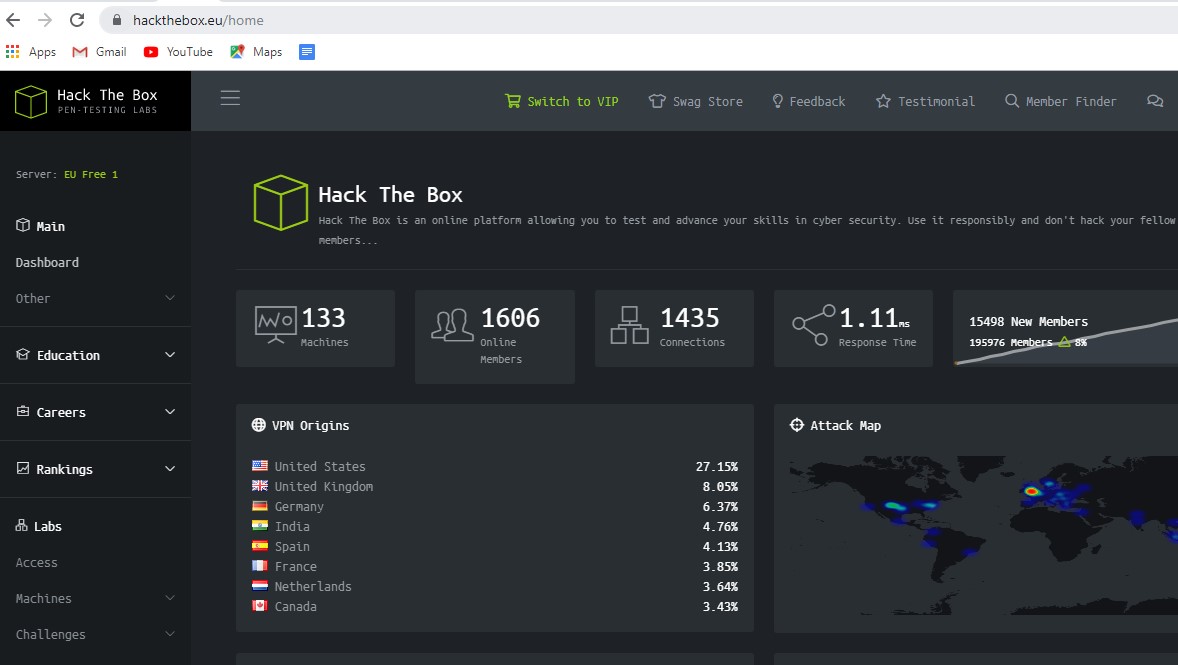 